		Marathon Independent School District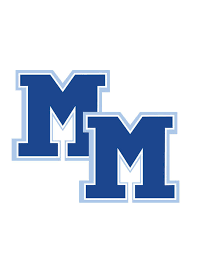 Board of Trustees ElectionMarathon Independent School District will conduct school board trustee elections on November 6, 2018.The first day to file for a place on the ballot will be Saturday, July 23, 1018. The last day to file for a place on the ballot will be August 23, at 4:00 pm.An application for a place on the ballot is available at the Superintendent’s Office at 109 5th Street. Office hours are Monday through Friday from 8:00 am to 4:00 pm. For more information about the November 2018 election, please refer to the Secretary of State’s Elections Division calendar of important dates available at: sos.state.tx.us/elections/laws/nov-6-election-calendar-2018.shtml.